REVISED COMMUNITY DEVELOPMENT/ PERMIT CENTER HOURS: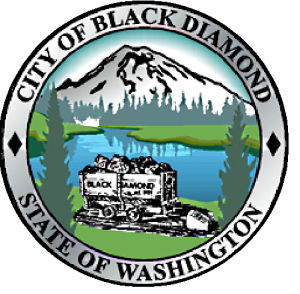     Effective     Monday, July 28th, 2014Permitting/Planning Staff will only be available during these business hours.  Building inspections will continue at their regularly scheduled times, Monday – Thursday.  To schedule an inspection, stop by during business hours or call the Inspection Hotline at (360) 886-5717.Monday8:30 am-5:00 pmTuesdayCLOSEDWednesday8:30 am-5:00 pmThursday8:30 am-5:00 pmFridayCLOSEDSaturdayCLOSEDSundayCLOSED